18 марта в Российской Федерации отмечается День воссоединения Крыма с Россией! 
На территории Республики Крым этот день является праздничным и выходным!

 Именно в этот день в 2014 году Крым (территории полуострова Крым с расположенными на ней Республикой Крым и городом Севастополем) официально вошёл в состав Российской Федерации. Воссоединение этих территорий с Россией было зафиксировано межгосударственным договором, подписанным 18 марта 2014 года в Георгиевском зале Большого Кремлевского дворца в Москве главами России и Республики Крым. Причем, согласно данному документу Республика Крым и город Севастополь были не просто приняты в состав РФ, но и стали ее новыми субъектами.

Крым – яркий, удивительный и необычный полуостров. Ежегодно Крым посещают огромное количество туристов, которых привлекает в первую очередь, великолепный климат, а также здешние достопримечательности и исторические места. Полуостров богат памятниками истории, культуры – здесь происходили великие события!

Предлагаем вашему вниманию виртуальную экскурсию «Путешествие в Крым», а также приглашаем все образовательные организации принять участие в онлайн -выставке рисунков "Красоты Крыма".
Предлагаем детям, родителям, педагогам представить свои рисунки по теме выставки в комментариях под этим постом, а также под хештегом

#Календарь_Добрых_Дел_Архангельск29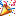 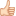 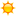 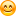 